Puckett’s Mill ElementaryPTA General Membership MeetingApril 12, 2024 @ 10:30 a.m.Call to Order - 10:35amPledgeSecretary’s Report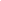 Approval of March minutes - Motion to approve byMikelle Betanzos.  Minutes approved as presented.Treasurer’s Report & Budget	Income: 5th Grade TreeTop Quest, 5th Grade Signs ($784)	Bingo (about $1370 profit), Raffle ($384 profit), Dad’s on 	Duty ($149 profit), 5th Grade Musical ($135), Spirit Wear	($139)Business PartnersOld Fountain Spirit Night results - $203.92New business partner - Karate AtlantaHospitalityStaff appreciation donationsStaff appreciation week is 5/6-5/10 - Will need help		with decorations after 5/3 meeting. Got Sneakers – through today - 413 pairs of shoes.  3rd grade in the leadBingo Night Recap - Very successful.   If the computer is used again, will need more prizes.  Yearbook - Submitted.Sales end 4/15 - 337 sold, ordered 450.  $45 through Monday.Penny wars – 4/15, 4/17 and 4/19 - Fundraiser.  Pennies and dollars count toward total.  Silver coins sabotage other grades, deduct from their total.  Volunteers needed to count change.  5th grade eventsTTQ - 4/11Sign salesStripers game 5/10Dads on DutyLast High Five Friday 5/3 - has been successful with great volunteer turnoutRising KindergartenShirts and signs available now - on MemberHub.  Delivered week before Open House.Sunshine Committee - Recognition and support for staff.  New teachers, admin birthdays, retirement, new baby and death in family.Art Show  - Wednesday 5/8  - 5:30-7:00pm.  Volunteers needed. There will be a scavenger hunt, craft, community canvas, pottery in art room and art on display in gym.  Option to purchase artwork before event.Room ParentsYear end parties - plan as a grade level.  Meetings will take place soon.School Supply Kits - Will sell again this year.  Sales open in May and end in June.  PTA makes a small profit.Committee Chair intentions for 2024-2025Open positions: School storeDads on Duty - need 1 more dad to chair with JDBusiness partners - need 1 more to chair with StephanieBingo nightExceptional children’s - 1 more to chair with CarlaRed Ribbon weekPrincipal’s Report - As we get to end of the school year, important to keep routines.  If parents wish to provide input for classroom placement next year, there is a form to fill out and it is due by 4/19.  Students and teachers enjoyed viewing the eclipse.Next Meeting –May 3 at 9:30 a.m. – NOTE CHANGE IN TIME - School Volunteer Breakfast at 8:30am.THANK YOU FOR A FABULOUS YEAR!Meeting ended 11:15am